ことば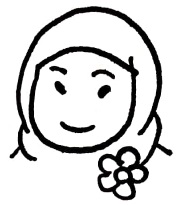 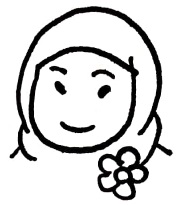 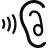 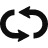 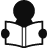 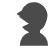 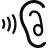 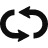 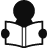 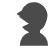 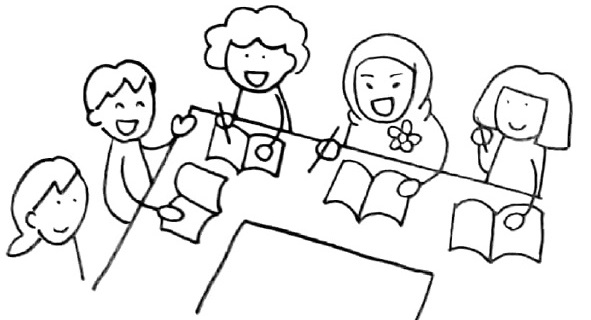 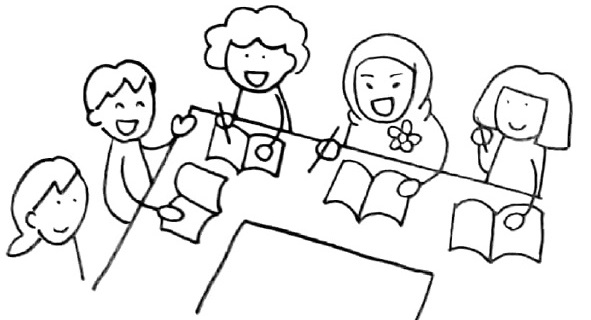 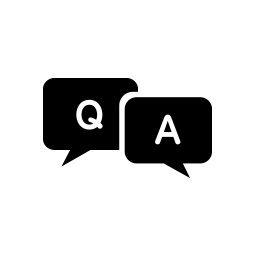 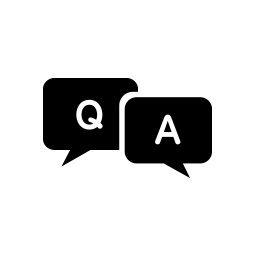 Q&A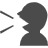 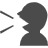 にえましょう①あなたは・でをしますか。②あなたのでがありますか。どんなですか。そのでをしますか。③あなたはをときどきみますか。にみませんか。どうしてですか。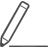 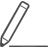 しましょう・きましょう　　あなたのについてしてください。ちょっと①ボランティアのさんとおしゃべりしたり、をしたりします。②にはたくさんだちがいるので、とてもしいです。　　はしいので、にみません。ボランティアあります（が～）おりりますいますQ1:ノフィさんはでをしますか。Q2:どうしてはしいですか。Q3：ののでをしますか。Q4：りでをしますか。A1:をします。ボランティアのさんとおしゃべりしたり、をしたりします。A2:みがいろいろあるので、しいです。A3:おをべたり、をったりします。A4:のといっしょにったり、ったりします。Q5：ノフィさんはときどきをみますか。A5:いいえ。はしいので、にみません。